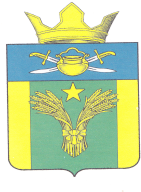 АДМИНИСТРАЦИЯМайоровского сельского поселенияКотельниковского муниципального районаВолгоградской области404374 Волгоградская область, Котельниковский район ,х.Майоровский, ул.Центральная,14.Тел. 7-22-45, факс 7-22-44 E-mail: hmayorov@yandex.ruИНН – 3413008871, КПП – 341301001,БИК 041806001, ОГРН 1053458080972ПОСТАНОВЛЕНИЕ     от 24 октября 2016 г.                                                                     №76аО назначении публичных слушаний по проекту внесения изменений в Правила землепользования и застройки  х.Майоровский Майоровского сельского поселения Котельниковского муниципального района Волгоградской области.В  соответствии  со  статьями  31,33  Градостроительного кодекса  РФ, Положением  о  порядке  организации  и  проведения  публичных  слушаний  в Майоровском  сельском  поселении, утвержденным  решением  Совета народных депутатов  Майоровского  сельского поселения от 17.12.2013 года  №22/35 «Об  утверждении  Положения  о  порядке организации и  проведения  публичных  слушаний  в  Майоровском  сельском  поселении», постановления  администрации  Майоровского  сельского  поселения  от  20.10.2016  года  №75 «О подготовке  проекта о внесении  изменений  в  Правила  землепользования и застройки  Майоровского  сельского поселения», рассмотрев проект «О внесении изменений в Правила землепользования и застройки х.Майоровский Майоровского сельского поселения Котельниковского  муниципального района Волгоградской области», руководствуясь Федеральным законом Российской Федерации от 06.10.2003 г. № 131-ФЗ, Уставом Майоровского сельского поселения ПОСТАНОВЛЯЮ: 1.  Провести  с 24.10.2016 года  по  26.12.2016  года публичные  слушания  по  проекту  о  внесении  изменений  в  Правила землепользования и застройки х.Майоровский Майоровского  сельского  поселения   Котельниковского  муниципального  района  Волгоградской  области.2. Назначить итоговое  собрание  по результатам  обсуждения  проекта  на  26.12.2016  года   в 10.00  ч.  в  администрации Майоровского  сельского  поселения   по  адресу: 404374 Волгоградская  область, Котельниковский  район, х.Майоровский,  ул. Центральная, 14.3. Участникам  публичных  слушаний  до 22.12.2016  года  направлять  предложения  и рекомендации  по  проекту  внесения  изменений  в  Правила землепользования и застройки х.Майоровский   Майоровского  сельского  поселения  в  письменном  виде   в   администрацию Майоровского  сельского  поселения  по  адресу: 404374 Волгоградская  область, Котельниковский  район, х.Майоровский,  ул. Центральная, 14,  а  также  на  адрес  электронной  почты: hmayorov@yandex.ru. 3. Обнародовать  настоящее Постановление на  информационном  стенде  в  здании  администрации Майоровского  сельского  поселения и на официальном сайте  администрации Майоровского сельского  поселения  в сети   «Интернет». 4. Настоящее Постановление вступает в силу после его официального обнародования.  Глава Майоровского   сельского поселения                                                  А.В.Попов.